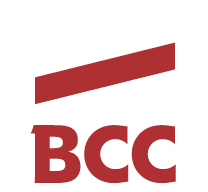 Warszawa, 24 stycznia 2023 r. Szanse i zagrożenia.Think thank Business Centre Club o polskiej  gospodarce.Odblokowanie środków z Krajowego Planu Odbudowy i zakończenie sporu z Unią Europejską - to dwa postulaty, które pojawiały się najczęściej podczas posiedzenia Gospodarczego Gabinetu Cieni Business Centre Club. Posiedzenie otworzył przewodniczący Gospodarczego Gabinetu Cieni dr Janusz Steinhoff. Były wicepremier i minister gospodarki zwrócił uwagę na to, że rynek miksu energetycznego i gazu w Polsce nadal jest niekonkurencyjny. Kształtowanie się cen paliw płynnych w naszym kraju w końcówce ubiegłego roku potwierdza wcześniej formułowane                              przez Gospodarczy Gabinet Cieni tezy o występujących na tym rynku patologiach. Są one konsekwencją błędnej polityki gospodarczej państwa polegającej na wspieraniu tworzenia dominujących na rynkach podmiotów oraz biernej postawie wobec tych problemów UOKiK-u. Efektem są wysokie ceny paliw i energii, które w sposób znaczący obniżają konkurencyjność polskiej gospodarki oraz wysokich kosztów ponoszonych przez gospodarstwa domowe. – wyjaśnił Janusz Steinhoff.  18 procent - tyle w lutym może wynieść inflacja w Polsce i będzie to szczyt, jaki osiągnie ten wskaźnik - wskazał główny ekonomista BCC prof. Stanisław Gomułka. Minister finansów Gospodarczego Gabinetu Cieni zwrócił uwagę na to, że inflacja będzie utrzymywać się powyżej celu inflacyjnego. – 2023 r. to rok wyborczy. Część członków Rady Polityki Pieniężnej jest silnie związana z Prawem i Sprawiedliwością. Istnieje obawa, że interes gospodarstw domowych i obniżenie stop procentowych będą drugorzędną sprawą dla decydentów –  podkreślił prof. Gomułka.Minister infrastruktury Gospodarczego Gabinetu Cieni BCC dr Łukasz Bernatowicz wskazał, że najważniejszym problemem, jaki obecnie dotyka branżę infrastrukturalną jest brak środków z KPO. Oczywiście domagamy się realizacji kamieni milowych, które umożliwią uruchomienie tych środków. - podkreślił dr Bernatowicz. Zwrócił także uwagę na dwie istotne kwestie, które pojawiły się w ostatnich dniach. Jedna z nich dotyczy propozycji zmiany rozporządzenia o warunkach technicznych jakie muszą spełniać budynki, co w zasadzie spycha w przepaść i tak już mocno dotknięty skutkami wysokich stóp procentowych i inflacji rynek deweloperski. Druga kwestia dotyczy pomysłu dodatkowego opodatkowania zakupu nieruchomości od szóstego mieszkania wzwyż. U podstaw tego założenia leży fałszywa teza, że fundusze skupujące mieszkania robią to w celach spekulacyjnych, tymczasem 95% tych mieszkań jest wynajęte – mówił dr Bernatowicz. Zdaniem eksperta zmiany w przepisach mogą odbić się na najemcach, a dodatkowym problemem jest to, że nowy podatek PCC w wysokości 6% ma dotyczyć zakupu mieszkań, więc domy można będzie nabywać w ilościach hurtowych. Andrzej Byrt, były ambasador i wiceminister w resortach współpracy gospodarczej                     z zagranicą oraz spraw zagranicznych mówił o międzynarodowych gospodarczych aspektach polityki i działań rządu RP. Wśród najważniejszych kwestii wymienił ujawnienie umowy między Orlenem a Saudi Aramco ws. sprzedaży spółce saudyjskiej 30% kapitału Lotosu oraz ujawnienie i uzasadnienie m.in. przesłanek wyboru dostawców poszczególnych rodzajów uzbrojenia dla polskich siła zbrojnych zakupionego już i rozważanego do zakupu wkrótce. Ponadto Andrzej Byrt zwrócił uwagę na międzynarodowe negocjacyjne przygotowanie działań wsparcia militarnego sił zbrojnych Ukrainy poprzez polskie dostawy dlań naszego (ciężkiego) sprzętu wojskowego oraz wpływ kampanii antyniemieckiej prowadzonej obecnie przez aktualne władze RP na redukcję planów inwestycji zagranicznych w Polsce.W podsumowaniu posiedzenia prezes Business Centre Club dr Jacek Goliszewski zwrócił uwagę, że 2023 rok jako rok wyborczy, może być bardzo trudny gospodarczo. Będzie istnieć pokusa transferów socjalnych, niekontrolowanych, zaostrzenie sporu i retoryki wobec Niemiec, a w obszarze cyfryzacji należy przeprowadzić duże inwestycje, by stać się krajem konkurencyjnym pod tym względem. – uważa prezes BCC. - Nasz przekaz do rządzących i partii opozycyjnych, które będą startować w tegorocznych wyborach parlamentarnych jest jasny: trzeba być odpowiedzialnym za Polskę i jej gospodarkę. – zakończył spotkanie premier Janusz Steinhoff. Wypowiedzi przedstawicieli Gospodarczego Gabinetu Cieni BCC (pliki video):Janusz Steinhoff: https://www.youtube.com/watch?v=4gXxBjAXa6kStanisław Gomułka: https://www.youtube.com/watch?v=vBDY91Dzt_QŁukasz Bernatowicz: https://www.youtube.com/watch?v=qinTW4HsVgwAndrzej Byrt: https://www.youtube.com/watch?v=T2vtDU87tZo***BCC to największa w kraju ustawowa organizacja indywidualnych pracodawców. Członkowie Klubu zatrudniają ponad 400 tys. pracowników, przychody firm to ponad 200 miliardów złotych,  a siedziby rozlokowane są w 250 miastach. Na terenie Polski działają 22 loże regionalne. Do BCC należą przedstawiciele wszystkich branż, międzynarodowe korporacje, instytucje finansowe         i ubezpieczeniowe, firmy telekomunikacyjne, najwięksi polscy producenci, uczelnie wyższe, koncerny wydawnicze i znane kancelarie prawne. Członkami BCC – klubu przedsiębiorców są także prawnicy, dziennikarze, naukowcy, wydawcy, lekarze, wojskowi i studenci. Więcej o BCC:www.bcc.plBusiness Centre Club w mediach społecznościowych:Linkedin: www.linkedin.com/company/business-centre-club/Facebook: www.facebook.com/businesscentreclubTwitter: www.twitter.com/BCCorgKontakt dla mediów:Open Minded Grouppr@openmindedgroup.pl